  Просјечна нето плата у августу 834 КМНајвиша просјечна нето плата у подручју Финансијске дјелатности и дјелатности осигурања 1 258 КМ, а најнижа у подручју Административне и помоћне услужне дјелатности 513 КМПросјечна мјесечна нето плата запослених у Републици Српској, исплаћена у августу 2015. године износи 834 КМ, а просјечна мјесечна бруто плата 1 345 КМ. У односу на август 2014. године, просјечна нето плата исплаћена у августу 2015. реално је већа за 2,7%, док је у односу на јул 2015. године реално остала на истом нивоу.Посматрано по подручјима, у августу 2015. године, највиша просјечна нето плата исплаћена је у подручју Финансијске дјелатности и дјелатности осигурања и износи 1 258 КМ. Са друге стране, најнижа просјечна нето плата у августу 2015. године исплаћена је у подручју Административне и помоћне услужне дјелатности 513 КМ.У августу 2015. године, у односу на јул 2015, највећи номинални раст нето плате забиљежен је у подручјима Информације и комуникације 3,9%, Снабдијевање водом; канализација, управљање отпадом и санација (ремедијација) животне средине 1,0% и Остале услужне дјелатности 0,6%.Смањење плате, у номиналном износу, забиљежено је у подручјима Пословање некретнинама 4,2%, Вађење руда и камена 2,8% и Умјетност, забава и рекреација 1,9%.     		               км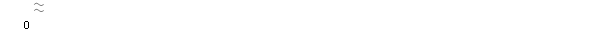 Графикон 1. Просјечнe нето платe запослених по мјесецимаМјесечна инфлација у августу 2015. године 0,0%Годишња инфлација (VIII 2015/ VIII 2014.) -1,6%Цијене производа и услуга које се користе за личну потрошњу у Републици Српској, мјерене индексом потрошачких цијена, у августу 2015. године у односу на претходни мјесец, у просјеку су остале на истом нивоу, док су на годишњем нивоу ниже за 1,6%.Од 12 главних одјељака производа и услуга, више цијене забиљежене су у два, ниже цијене у пет, док су у пет одјељака цијене, у просјеку, остале непромијењене.Највећи раст забиљежен је у одјељку Храна и безалкохолна пића (0,4%) усљед виших цијена у групи уља и масноће (3,3%), у групи шећер, џем, мед и други производи (1,2%) и у групи безалкохолна пића (1,1%). Више цијене забиљежене су и у одјељку Становање (0,2%) усљед виших цијена у групи снабдјевање водом и друге комуналне услуге (2,8%).  У одјељцима Намјештај и покућство, Здравство, Комуникације, Рекреација и култура и Образовање цијене су, у просјеку, остале непромијењене.Најниже цијене у августу забиљежене су у одјељку Превоз (0,6%) усљед нижих цијена у групи горива и мазива (1,2%), затим у одјељку Одјећа и обућа (0,5%) усљед наставка периода сезонских снижења, те у одјељку Остала добра и услуге (0,2%) због нижих (акцијских) цијена у групи производи за личну хигијену (0,3%).Календарски прилагођена индустријска производња (VIII 2015/VIII 2014.) већа 11,1%Десезонирана индустријска производња (VIII 2015/VII 2015.) већа 2,8%Број запослених у индустрији (VIII 2015/VIII 2014.) већи 1,8%Календарски прилагођена индустријска производња у августу 2015. године у поређењу са августом 2014. већа је за 11,1%. У Прерађивачкој индустрији остварен је раст од 14,7%, у подручју Вађења руда и камена раст од 12,7% и у Производњи и снабдијевању електричном енергијом, гасом, паром и климатизацији раст од 1,7%. Посматрано према главним индустријским групама по основу економске намјене производа, у августу 2015. године у поређењу са августом 2014. производња енергије већа је за 18,9%, интермедијарних производа за 9,9%, нетрајних производа за широку потрошњу за 9,1% и капиталних производа за 7,7%, док је производња трајних производа за широку потрошњу мања за 12,6%.Десезонирана производња у августу 2015. године у поређењу са јулом 2015. године, већа је за 2,8%. У Производњи и снабдијевању електричном енергијом, гасом, паром и климатизацији остварен је раст од 1,2%, док је у Прерађивачкој индустрији забиљежен пад од 0,9% и у подручју Вађења руда и камена пад од 5,9%. Посматрано према главним индустријским групама по основу економске намјене производа, у августу 2015. године у поређењу са јулом 2015. године, десезонирана производња енергије већа је за 8,2%, капиталних производа за 7,7%, док је производња интермедијарних производа мања за 2,0%, нетрајних производа за широку потрошњу за 5,7% и трајних производа за широку потрошњу за 10,4%. Број запослених у индустрији у августу 2015. године у односу на исти мјесец прошле године већи је за 1,8%, у односу на просјечан мјесечни број запослених у 2014. години већи за 2,1% и у односу на јул 2015. године већи за 0,4%. Број запослених у индустрији у периоду јануар - август 2015. године, у односу на исти период прошле године, већи је за 1,4%. У истом периоду у подручју Производња и снабдијевање електричном енергијом, гасом, паром и климатизацији остварен је раст од 4,3%, у подручју Вађење руда и камена раст од 2,5% и у подручју Прерађивачка индустрија раст од 0,9%. Графикон 2. Индекси индустријске производње, август 2011 – август 2015. (2010=100)Покривеност увоза извозом (у периоду I-VIII 2015.) 58,7% У августу 2015. године остварен је извоз у вриједности од 201 милион КМ и увоз у вриједности од 335 милионa КМ.У оквиру укупно остварене робне размјене Републике Српске са иностранством у августу ове године, проценат покривености увоза извозом износио је 60,2%. Проценат покривености увоза извозом за првих осам мјесеци текуће године износио је 58,7%.У периоду јануар - август 2015. године остварен је извоз у вриједности од милијарду и 682 милионa КМ, што је за 4,0% мање у односу на исти период претходне године. Увоз је, у истом периоду, износио двије милијарде 868 милиона КМ, што је за 9,0% мање у односу на исти период претходне године. У погледу географске дистрибуције робне размјене Републикe Српскe са иностранством, у периоду јануар - август 2015. године, највише се извозило у Италију и то у вриједности од 314 милиона КМ, односно 18,7%, те у Србију 223 милиона КМ, односно 13,3% од укупног оствареног извоза. У истом периоду, највише се увозило из Србије и то у вриједности од 495 милиона КМ, односно 17,3% и из Русије, у вриједности од 485 милиона КМ, односно 16,9% од укупно оствареног увоза.Посматрано по групама производа, у периоду јануар - август 2015. године, највеће учешће у извозу остварују обрађено дрво са укупном вриједношћу од 107 милиона КМ, што износи 6,4% од укупног извоза, док највеће учешће у увозу остварује нафта и уља добијена од битуменозних минерала (сирова), са укупном вриједношћу од 452 милиона КМ, што износи 15,7% од укупног увоза. Графикон 3. Извоз и увоз по мјесецима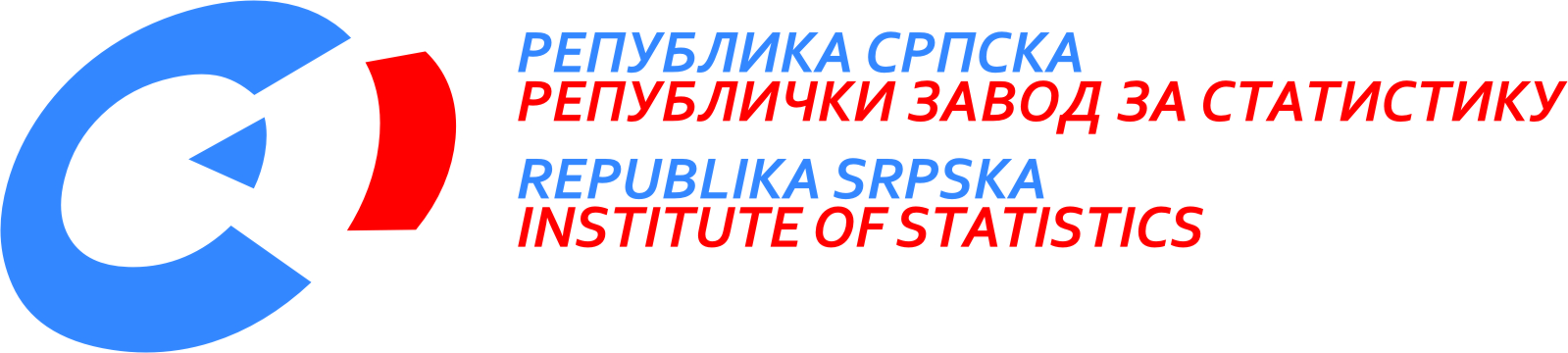            23. септембар 2015. 9/15 септембар 2015. годинеСАОПШТЕЊЕ ЗА МЕДИЈЕМАТЕРИЈАЛ ПРИПРЕМИЛИ: Статистика радаБиљана Глушацbiljana.glusac@rzs.rs.ba Статистика цијена Биљана ТешићBiljana.tesic@rzs.rs.baСтатистика индустрије и рударства Мирјана Бандурmirjana.bandur@rzs.rs.baСтатистика спољне трговине Јелена Гламочикаjelena.glamocika@rzs.rs.baОБЈАШЊЕЊА ПОЈМОВА - просјек¹ - процјенаСаопштење припремило одјељење публикацијаВладан Сибиновић, начелник одјељењаИздаје Републички завод за статистику,Република Српска, Бања Лука, Вељка Млађеновића 12дДр Радмила Чичковић, директор ЗаводаСаопштење је објављено на Интернету, на адреси: www.rzs.rs.baтел. +387 51 332 700; E-mail: stat@rzs.rs.baПриликом коришћења података обавезно навести извор